تمهيـديضطلع قطاع الاتصالات الراديوية بدور يتمثل في تأمين الترشيد والإنصاف والفعالية والاقتصاد في استعمال طيف الترددات الراديوية في جميع خدمات الاتصالات الراديوية، بما فيها الخدمات الساتلية، وإجراء دراسات دون تحديد لمدى الترددات، تكون أساساً لإعداد التوصيات واعتمادها.ويؤدي قطاع الاتصالات الراديوية وظائفه التنظيمية والسياساتية من خلال المؤتمرات العالمية والإقليمية للاتصالات الراديوية وجمعيات الاتصالات الراديوية بمساعدة لجان الدراسات.سياسة قطاع الاتصالات الراديوية بشأن حقوق الملكية الفكرية (IPR)يرد وصف للسياسة التي يتبعها قطاع الاتصالات الراديوية فيما يتعلق بحقوق الملكية الفكرية في سياسة البراءات المشتركة بين قطاع تقييس الاتصالات وقطاع الاتصالات الراديوية والمنظمة الدولية للتوحيد القياسي واللجنة الكهرتقنية الدولية (ITU-T/ITU-R/ISO/IEC) والمشار إليها في الملحق 1 بالقرار ITU-R 1. وترد الاستمارات التي ينبغي لحاملي البراءات استعمالها لتقديم بيان عن البراءات أو للتصريح عن منح رخص في الموقع الإلكتروني http://www.itu.int/ITU-R/go/patents/en حيث يمكن أيضاً الاطلاع على المبادئ التوجيهية الخاصة بتطبيق سياسة البراءات المشتركة وعلى قاعدة بيانات قطاع الاتصالات الراديوية التي تتضمن معلومات عن البراءات.النشر الإلكتروني
جنيف، 2011  ITU  2011جميع حقوق النشر محفوظة. لا يمكن استنساخ أي جزء من هذه المنشورة بأي شكل كان ولا بأي وسيلة إلا بإذن خطي من
الاتحاد الدولي للاتصالات (ITU).التوصيـة  ITU-R  BT.1563-1بروتوكول تشفير البيانات باستعمال
نهج مفتاح-طول-قيمة(المسألة (ITU-R 130/6(2011-2002)مجال التطبيقتعرف هذه التوصية بروتوكولاً لتشفير البيانات على مستوى البايتة لتمثيل عناصر البيانات ومجموعاتها. ويعرف هذا البروتوكول بنية بيانات مستقلة عن التطبيق أو طريقة النقل المستعملة.وتعرف التوصية النهج الثلاثي مفتاح-طول-قيمة (KLV) بوصفه بروتوكول تبادل بيانات بالنسبة لعناصر البيانات أو مجموعاتها حيث يعرف المفتاح (key) هوية البيانات فيما يحدد الطول (length) طولها والقيمة (value) البيانات ذاتها. ويوفر البروتوكول (klv) نقطة تبادل مشتركة لكافة التطبيقات المطابقة بغض النظر عن طريقة التنفيذ أو النقل.إن جمعية الاتصالات الراديوية للاتحاد الدولي للاتصالات،إذ تضع في اعتبارها أ )	أن بلداناً كثيرة أقامت مرافق للإنتاج التلفزيوني الرقمي على أساس استعمال مكونات فيديوية رقمية مطابقة للتوصيات ITU-R BT.601 وITU-R BT.656 وITU-R BT.799؛ ب)	أن أنظمة الإنتاج التلفزيوني عالي الوضوح أُقيمت على أساس سطوح بينية للتلفزيون عالي الوضوح مطابقة للتوصية ITU-R BT.1120؛ج)	أن هناك سعة متاحة ضمن أي إشارة مطابقة للتوصيتين ITU-R BT.656 وITU-R BT.799 لاستيعاب تعدد إرسال إشارات بيانات إضافية ضمن قطار البيانات المتسلسلة؛د )	أن هناك فوائد اقتصادية وتشغيلية يمكن تحقيقها من جراء تعدد إرسال إشارات البيانات المساعدة ضمن قطار البيانات المتسلسلة؛ﻫ )	أن الفوائد التشغيلية تزداد عند استعمال العدد الأدنى من الأنساق المختلفة لإشارات البيانات المساعدة؛و )	أن تنسيق رزم البيانات المساعدة يرد في التوصية ITU-R BT.1364؛ز )	أن التنسيق التنوعي لضرب واسع من البيانات باستعمال رزم البيانات المساعدة كشكل من أشكال النقل سيعود بالفائدة على عمليات الإرسال الإذاعي،توصـي1	باستعمال تنسيق البيانات بنهج مفتاح-طول-قيمة-(بروتوكول تشفير البيانات باستعمال نهج مفتاح-طول-قيمة)، المعرف في الملحق 1 كطريقة لتشفير مجموعة متنوعة من البيانات في سطح بيني رقمي تسلسلي؛2	بأن التقيد بهذه التوصية طوعي. غير أنها قد تضم بعض الأحكام الإلزامية (بهدف تأمين قابلية التشغيل البيني والتطبيق مثلاً)، ويتحقق الامتثال للتوصية عند الوفاء بجميع هذه الأحكام الإلزامية. وتستخدم صيغة المضارع وصيغ ملزمة أخرى مثل فعل "يجب" وصيغها النافية للتعبير عن متطلبات معينة. ولا يعني استعمال هذه الصيغ مطلقاً أن الامتثال الجزئي أو الكلي لهذه التوصية إلزامي.الملحق 11	البروتوكولKLVيعرض الجدول 1 والشكل 1 مقدمة للبروتوكول KLV لتشفير البيانات. وقد تكون البيانات المشفرة إما عنصر بيانات وحيد أو مجموعة بيانات.ويتكون بروتوكول التشفير KLV من "مفتاح" تعرف هوية وسم عالمي (UL) يليه "طول" عددي (طول القيمة) يليه "قيمة" البيانات.ويبلغ طول المفتاح الكامل 16 بايتة. والقيمة عبارة عن تتابع من البايتات من نمط البيانات على النحو المحدد في التوصية ذات الصلة ولا تخضع لمزيد من التشفير بالبروتوكول KLV. وطول حقل القيمة (Value) متغير وأي قيود يجري تحديدها في توصية التعريف ذات الصلة.الجـدول 1حقول البروتوكول KLV لتشفير البياناتالشـكل 1التشفير KLV1.1	مفتاح الوسم العالمييجب أن يستعمل بروتوكول التشفير KLV وألاّ يستعمل إلاّ وسم عالمي طوله 16 بايتة تديره الجمعية SMPTE، طبقاً للمعيار SMPTE 298M، كمفتاح (Key) لتعريف البيانات الموجودة بحقل القيمة (Value). ويستعمل مصطلح الوسم العالمي (UL) في هذه الوثيقة للإشارة إلى وسم عالمي تديره الجمعية SMPTE. (انظر التذييل 2).ويتكون المفتاح الكامل من حقل من 16 بايتة يتضمن معرف هوية للشيء (0x06) وحجم للوسم 0x0E) UL يشير إلى حجم كامل المفتاح البالغ 16 بايتة) يليه سلسلة من معرفات الهوية الفرعية التي تبدأ بشفرة الوسم العالمي (0x2B) والمميز الخاص بالجمعية (0x34) SMPTE. وتعرف معرفات الهوية الفرعية مميز الوسم العالمي (البايتات من 8~3 حصرياً) ومميز العنصر (البايتات من 16~9 حصرياً) كما هو محدد في الجدول 2.الجـدول 2وصف حقل المفتاح (Key) من أجل التشفير KLV للبياناتيجب أن يتضمن أول معرفين فرعيين بعد المميز SMPTE قيماً محجوزة لبروتوكول التشفير KLV طبقاً لهذه التوصية.وتشفر كل كلمة في الوسم العالمي UL حسب المعيار SMPTE باستعمال قواعد التشفير الأساسية ASN.1 من أجل تشفير معرف هوية الشيء المحدد في المعيار ISO/IEC 8825-1.ويجب أن تتقيد قيم كل بايتة في مميز الوسم UL بالمدى من 0x01 إلى 0x7F، حيث تمثل ببايتة وحيدة في تشفير معرف هوية الشيء حسب قواعد التشفير الأساسية.وتُشفر قيم مميز العنصر باستعمال قواعد التشفير الأساسية ASN.1 الخاصة بتشفير معرف هوية الشيء، على ألاّ يزيد طولها عن 8 بايتة.يجب أن تكون دلالات معرفات الهوية الفرعية في مميز الوسم UL ومميز العنصر من اليسار إلى اليمين على أن يكون أول معرف هوية فرعي هو المعرف الأكثر دلالة. ويجب أن يحدد معرف الهوية الفرعي أقصى اليسار والذي قيمته 0x00 في المفتاح نهاية الوسم وأن تضبط جميع معرفات الهوية الفرعية الأقل دلالة هي الأخرى على 0x00. ويجب ألاّ يكون لمعرفات الهوية الفرعية ذات القيمة 0x00 أي دلالة بالنسبة لمعنى المفتاح.ولا يحدد المعيار SMPTE 298M إلاّ البايتات الأربع الأولى من الوسم UL: معرف هوية الشيء وحجم الوسم UL وشفرة الوسم UL والمميز SMPTE. وتحدد هذه التوصية تطبيق الوسم UL حسب المعيار SMPTE 298M لأغراض التشفير KLV وتحدد الدلالة اللغوية لمعرفات الهوية الباقية للمميز UL. (البايتات من 5 إلى 8). وتعرف الدلالات اللغوية المميز العنصر (البايتات من 9 إلى 16) بعدد الوثائق المنفصلة، التي تغطي جميعها كل القيم المحددة لمميز الوسم UL.ومفككات الشفرة التي تميز المفتاح ولا ترغب أو لا تستطيع تفكيك شفرة القيمة المصاحبة يمكنها إغفال العنصر وينبغي لها الاستمرار في عملية فك التشفير للعناصر التالية باستعمال قيمة الطول من أجل "تخطي" قيمة العنصر الذي لم يتم فك تشفيره. فإذا ما قامت مفككات الشفرة بتخزين العنصر وتمريره، فإنه يتعين عليها تمرير العنصر بدون تغيير.ويتعين استعمال البايتتين 5 و6 من المفتاح لتحديد محتويات القيمة وتحديد مغزاها بالنسبة لجميع قيم مميز العنصر ضمن فئة معينة ومميز سجل معين. ويعرف الجدول 3 استعمال البايتتين 5 و6. وعندما لا تتطابق البايتتين 5 و6 مع أي قيمة من القيم المدرجة في الجدول 3، يجب على أداة التحليل اللغوية عدم ترجمة محتويات بايتات القيمة “V” وأن تتيح المفتاح والطول والقيمة لمعالجة التطبيق وأن تواصل التحليل اللغوي للبايتة التي تلي نهاية البايتات “V” مباشرة.الملاحظة 1 - ينبغي لمعدي التطبيقات إدراك أن السجلات العمومية والخاصة لمساحات رقم الوسم UL للجمعية SMPTE موجودة وأن هذه السجلات ستحتوي على مفاتيح KLV صالحة قد تكون غير معروفة لأداة التحليل اللغوي ويعتبر توفير الترجمة على مستوى التطبيق لمفاتيح KLV غير معترف بها أمراً بالغ الأهمية بالنسبة لقابلية التشغيل البيني.الشـكل 2المفتاح1.1.1	مميز الوسم ULيحدد الجدول 3 قيم بايتات المميزات التي يتعين استعمالها في البايتات من 5 إلى 7 في مميز الوسم UL. وتقدم توصيات الجمعية SMPTE وممارساتها الموصى بها (RP) والتي تحدد مفتاحاً بقيمة 5 بايتات (مميز فئة السجل) في المدى من 0x01 إلى 0x04، بتسجيل المفتاح أو المفاتيح المستعملة بالكامل بواسطة هيئة تسجيل الجمعية SMPTE في السجل المحدد بالبايتتين 6 و7 (مميز السجل ومميز البنية).1.1.1.1	القواميسمعايير SMPTE وممارساتها الموصى بها التي تحدد قيمة الكلمة 5 من المفتاح بالقيمة 0x01 عبارة عن توصيات معجمية ويجب أن تستعمل في تحديد عناصر البيانات الوحيدة.2.1.1.1	المجموعات (مجموعات ورزم)معايير SMPTE وممارساتها الموصى بها والتي تحدد قيمة الكلمة 5 من المفتاح بالقيمة 0x02 عبارة عن توصيات المجموعة والرزمة ويتعين استعمالها في تحديد مجموعات عناصر البيانات المشفرة بالبروتوكول KLV.الجـدول 3مميز الوسم UL للبايتات من 5 إلى 73.1.1.1	الأغلفة والحاوياتمعايير SMPTE وممارساتها الموصى بها والتي تحدد قيمة الكلمة 5 بالمفتاح بالقيمة 0x03 عبارة عن توصيات الأغلفة والحاويات وتستعمل المفتاح من أجل تعريف الغلاف أو الحاوية وما فيها. ويرد معرف مصطلحي "غلاف" و"حاوية" في التذييل ألف.4.1.1.1	علامات الوسميرد تشفير علامات الوسم في القسم 5.5.1.1.1	معلومات خاصة مسجلةيرد في القسم 6 تشفير المعلومات الخاصة المسجلة.6.1.1.1	قيم محجوزةفئات سجل محجوزة من أجل التمديد المستقبلي لهذه التوصية أو لأحكام تحددها معايير أخرى للجمعية SMPTE. لا تستعمل هذه القيم المحجوزة لأي مواصفات أخرى.2.1.1	مميز السجلكما يتضح من الجدولين 2 و3، تحدد البايتة 6 مميز السجل الذي يعرف سجل محدد في الفئة (كقاموس البيانات الشرحية، مثلاً). وتستعمل المجموعات العالمية والمجموعات المحلية والرزم متغيرة الطول أكثر من قيمة واحدة لتحديد أطوال حقل الطول وحقل بطاقة التعريف المحلية بالنسبة للمجموعات المحلية.يُحدد في الجدول 3 استعمال قيم مميز السجل.3.1.1	مميز البنيةكما يتضح من الجدولين 2 و3، تحدد البايتة 7 مميز البنية لسجل معين.وتخصص قيم مميز البنية للتمييز بين الصيغ غير المتوافقة لنفس السجل. ويمكن اعتبارها بمثابة الرقم الرئيسي للصيغة.ويُحدد في الجدول 3 استعمال قيم مميز البنية.4.1.1	رقم الصيغةبالنسبة للعناصر التي تسجلها الجمعية SMPTE، تحدد البايتة 8 رقم الصيغة لسجل معين والذي يحدد بداية العنصر المحدد بمميز العنصر.وبالنسبة للعناصر التي تسجلها جهات أخرى غير SMPTE، تحدد الجهة المسؤولة عن تسجيل هذه العناصر سياسات ترقيم الصيغ المتبعة فيها.الملاحظة 1 - تخصص SMPTE العقدة الأولى التي تعرف المنظمات خلال SMPTE وتأخذ هذه العقدة أحد أرقام الصيغ الخاصة بالجمعية SMPTE. وفيما بعد تقوم المنظمات خلال الجمعية SMPTE بتخصيص قيم أرقام الصيغ التي تقع ضمن العقدة التي خصصتها SMPTE بتخصيص قيم أرقام الصيغ التي تقع ضمن العقدة التي خصصتها SMPTE، وليس الجمعية SMPTE ويمكن إضافة عناصر جديدة إلى السجلات بعد الموافقة الأولية على التوصية أو المعيار أو الممارسة الموصى بها الخاصة بالتحكم. وتضاف في كل مرة مجموعة تعاريف للعناصر ويتزايد رقم الصيغة الحالي للسجل المقصود. ويشمل كل بيان يتم إدخاله في السجل رقم الصيغة المعرف فيها العنصر للمرة الأولى. وهذا الرقم يُحمل في البايتة 8.ويمكن للمحللات اللغوية إغفال رقم الصيغة أو استعماله كدليل إضافي ووسيلة لاختبار الاتساق في عملية التحليل اللغوي للمفتاح.5.1.1	مميز العنصرتشكل البايتات 9 إلى 16 من المفتاح مميز العنصر.يجب أن يكون طول حقل مميز العنصر ثابتاً ويبلغ 8 بايتات. ويمتد طول قيم مميزات العناصر من البايتة 1 إلى 8 بايتات وتشفر باستعمال تشفير معرف الشيء ASN.1 BER على النحو المبين في القسم 1.4.ويعتمد المعنى الدقيق والبناء الخاص بمميز العنصر على قيمتي السجل المعني ومميز البنية ويرد شرحه بمزيد من التفصيل في الأقسام أدناه.2.1	تشفير حقل طول البروتوكول KLVفي بروتوكول التشفير KLV، تُشفر قيمة حقل الطول باستعمال قواعد التشفير الأساسية (BER) سواء للتشفير القصير أو الطويل لبايتات الطول المحددة في المعيار ISO/IEC 8825-1، الفقرة 3.1.8، الفقرات الفرعية من 3.3.1.8 إلى 5.3.1.8 (انظر الملحق كاف). وطريقة تشفير حقل الطول هذه طريقة قائمة بذاتها وتسمح بالتحليل اللغوي لبيانات KLV المشفرة بكفاءة. وعند تطبيق بروتوكول التشفير KLV على مجموعة من وحدات KLV المشفرة، فإن حقل الطول للوحدات الإفرادية يمكنه اعتماد طريقة أخرى على نحو ما تحدده التوصية لتشفير هذه المجموعة (انظر القسم 3).وحسبما يتناسب، فإن التطبيق الفردي للتوصيات والممارسات الموصى بها يمكنه تحديد طول أقصى للبتات الخاصة تجعل الطول أو فرض قيود على مدى القيم الخاصة بجعل الطول سعياً إلى تبسيط متطلبات المشفر.الملاحظة 1 - على الرغم من عدم وجود قيود في هذه التوصية بشأن العدد الأقصى للبتات في حقل الطول، فإن وجود حقول ذات أطوال كبيرة يمكن تحديده من البايتة الأولى في التشفير الطويل للطول حسب القواعد ASN.1 BER.الملاحظة 2 - يقترح استعمال التشفير القصير للقواعد ASN.1 BER لجميع حقول القيمة التي تقل عن أو تساوي 127 (0x7F).وتبذل كافة الجهود في عمليات التنفيذ لتطبيق قيمة سارية لحقل الطول. بيد أنه في بعض العمليات قد تبين أن تحديد طول لحقل القيمة أمر غير عملي. وتنطبق هذه الحالة على قطار البيانات الوارد والمخصص له مفتاح وحقل للطول. عند نقطة البداية. وفي هذه الحالة، لا يمكن تحديد قيمة حقل الطول حتى انتهاء القطار وفي هذه اللحظة قد تبين استحالة العودة إلى حقل الطول لإدخال القيمة. ويجب ضبط حقل الطول في هذه الحالات على (0x80) هو ما يشير إلى طول غير محدد لحقل القيمة وأي وثيقة تطبيق لا تسمح بعدم تحديد طول حقل القيمة يجب أن تحدد طريقة بديلة لموضعة نهاية حقل القيمة.الملاحظة 3 - تستعمل قيمة الطول (0x80) لأنها غير ذات مغزى عادة مقارنة بقيمة التشفير الطويل حسب القواعد ASN.1 BER والتي تشير إلى بايتات صفرية متتالية.3.1	تشفير قيم البياناتقد تكون قيم البيانات عناصر بيانات فردية أو مجموعات بيانات. وفي كلتا الحالتين، تكون البيانات عبارة عن سلسلة بايتات يُحدد طولها بقيمة حقل الطول. ويجب أن تكون البايتة الأخيرة لحق القيمة البايتة الخاتمة لتتابع البيانات.4.1	عناصر البيانات الخاويةمواصفات تجاور الرزم KLV بما في ذلك أي فجوات بينها تقع خارج نطاق هذه التوصية ويتم تناولها في الوثائق المناسبة لطبقة النقل.ومع ذلك، إذا ما تطلبت التطبيقات ذلك، يمكن إدخال فواصل في تسلسل البيانات باستعمال عنصر بيانات "خاوي" محدد. واستعمال بنود البيانات "الخاوية" أمر غير إلزامي.وعنصر البيانات "الخاوي" عبارة عن رزمة مشفرة KLV تحدد قيمة للطول يليها حقل قيمة خاوي. وينبغي عدم القيام بأي محاولة لترجمة البيانات الموجودة في حقل القيمة.ويمكن تشفير عناصر البيانات "الخاوية" كعناصر فردية أو ضمن مجموعات عندما يسمح بذلك التعريف المحدد للمجموعة.ويمكن للتطبيقات حذف أو تخطي أي من عناصر البيانات "الخاوية" أو جميعها عند استقبالها. ويمكن للتطبيقات إدخال عناصر بيانات "خاوية" شريطة ألاّ تلزم التطبيقات الأخرى بحفظ هذه العناصر.ويجب أن يحدد عنصر البيانات "الخاوي" في قاموس البيانات الشرحية ويمكن أيضاً تحديده في قواميس أخرى.الملاحظة 1 - يقدم القسم 1.1.4 إرشادات بشأن استعمال بايتة رقم الصيغة. وفي حالة خاصة لعنصر البيانات "الخاوي" تم نشر تطبيقات بقيم صيغ مختلفة، ومن ثم، يوصى بأن يقوم مفكك الشفرة بإغفال قيمة رقم الصيغة.الملاحظة 2 - ويعرف عنصر البيانات الخاوية على نطاق واسع باسم عنصر الملء.2	التشفير KLV لعناصر البيانات الفرديةالتشفير KLV لعناصر البيانات الفردية عبارة عن تطبيق بسيط للبروتوكول مفتاح، طول، قيمة المعرف في القسم 4.ويعرف مفتاح عناصر البيانات الفردية في السجل جنباً إلى جنب مع مديات الطول ومواصفة القيمة نفسها. وبالنسبة لعناصر البيانات الفردية، تكون البايتة 5 للقيمة 0x01.1.2	سجلات عناصر البيانات الفرديةتجمع عناصر بيانات الفردية التي تشفر بالبروتوكول KLV في سجلات لأغراض إدارة البيانات.وتعرف هذه التوصية أربعة سجلات مختلفة في الجدول 3. وهذه السجلات هي "قواميس" وتعرف بقيمة البايتة 6 من المفتاح على النحو التالي:1.1.2	قواميس البيانات الشرحيةتعرف قواميس البيانات الشرحية بالبايتة 6 التي قيمها 0x01.وتعد قواميس البيانات الشرحية سجلات لعناصر البيانات الشرحية. والبيانات الشرحية هي معلومات خلاف المحتوى ليس لها قيمة متأصلة منفصلة بذاتها، ولكنها تتعلق بالمحتوى (أي أنها قرينية وليس لها أي مغزى خارج علاقتها بالمحتوى المصاحب).ومن أمثلة البيانات الشرحية: موقع الموارد الموحد (URL) ومعرف الموارد الموحد (URI) والشفرة الزمنية ومرجع ميقاتية البرنامج MPEG-2 PCR واسم الملف وعلامات وسم البرامج ومعلومات حقوق النشر والتحكم في الصيغة والعلامات المائية ومفاتيح النفاذ المشروط، وما إلى ذلك.2.1.2	قواميس المحتوىتعرف قواميس المحتوى بالبايتة 6 ذات القيمة 0x02. وقواميس المحتوى عبارة عن سجلات لعناصر المحتوى.والمحتوى عبارة عن بيانات تمثل صوراً وصوت ونص. وتشمل أنماط المحتوى مواد فيديوية وسمعية وبيانات مختلفة الأصناف بما في ذلك والعناوين النصية أسفل الصور والمخططات البيانية والصور الثابتة والنصوص والإضافات المحسنة وغيرها من البيانات التي يحتاجها كل تطبيق.3.1.2	قواميس التحكمتعرف قواميس التحكم بالبايتة 6 التي قيمتها 0x03. وهي عبارة عن سجلات لعناصر بيانات التحكم.4.1.2	قواميس الأنماطتعرف قواميس الأنماط بالبايتة 6 التي قيمتها 0x04. وهي عبارة عن سجلات لأنماط البيانات.والكثير من قيم السجلات يتقاسم مجموعة مشتركة من التعاريف لعناصر متعددة لتمثيل البيانات. ولتبسيط تعاريف السجلات، يتعين استعمال قاموس "الأنماط" في تحديد عناصر تمثيل البيانات هذه. ويتعين استعمال هذا القاموس كمورد مشترك لكافة القواميس الأخرى.2.2	تعرف هوية عناصر تمثيل بيانات القيمةيمكن تمثيل قيمة الكثير من عناصر البيانات بأكثر من طريقة. فمثلاً، يمكن تمثيل وقت البدء في قاموس البيانات الشرحية كسلسلة رموز للشفرة الزمنية أو في شكل تغليف بتات يتسم بالكفاءة. وتوفر الطريقة الأولى تقابل مباشر مع شاشة العرض في حين توفر الطريقة الثانية كفاءة إرسال عالية للاستعمال في قنوات البيانات ضيقة النطاق. وهناك الكثير من عناصر قواميس البيانات الشرحية هذه التي لها العديد من عناصر تمثيل البيانان لنفس الواصف.فعندما يكون لعنصر البيانات أكثر من عنصر لتمثيل البيانات بالنسبة للقيمة، يجب تعيين أحد عناصر التمثيل بأنه العنصر بالتغيب ويخصص له مفتاح ذو بايتة صفرية انتهائية واحدة على الأقل. ويخصص للعناصر البديلة مفاتيح عن طريق إحلال قيم غير صفرية محل البايتة الصفرية الانتهائية الموجودة أقصى اليسار، على أن يكون هذا التخصيص متتال. ويجب توثيق كل عنصر من عناصر التمثيل باعتباره عنصر بيانات منفصل في السجل.مثال إعلامي:-	01.02.03.04.00.00.00.00 "اسم" (ممثل البيانات بالتغيب برموز شفرة وحيدة من 16 بتة).-	01.02.03.04.01.00.00.00 "اسم" (ممثل مختلف للبيانات برموز من 7 بتات حسب المنظمة الدولية للتوحيد القياسي ((ISO).-	01.02.03.04.02.00.00.00 "اسم" (تمثيل آخر للبيانات برموز شفرة وحيدة UTF-8).ويقوم المحلل اللغوي بالتعامل مع كافة عناصر التمثيل باعتبارها عنصر بيانات واحد، بمعنى أنه يميز 01.02.03.04.00 تم يبحث عن xx مكان 00 لتحديد وسائل التشفير الأخرى. وحيث إن عنصر التمثيل بالتغيب يتم تحديده، فإن الحد غير الصفري في الخانة الخامسة يعرف بأنه تمثيل جديد للبيانات لعنصر السجل بالتغيب. وتجدر الإشارة إلى أن عناصر التمثيل المختلفة يمكنها أن تقيد القيم التي يمكن لأي عنصر بيانات استعمالها.3	تشفير المجموعات KLVيمكن استخدام تشفير المجموعات لعناصر البيانات للحد من البتات الإضافية الناتجة عن تكرار المعلومات الزائدة التي تظهر في مفتاح كل وحدة كما هو الحال في المجموعات الشاملة. كما يتيح تشفير المجموعات للمجموعات المنطقية من عناصر البيانات الإفرادية أو مجموعات العناصر أن تُشفر معاً ويتيح خيارات لزيادة كفاءة البتات. ولزيادة كفاءة التشفير، يمكن استعمال بروتوكول التشفير K-L-V لدعم المجموعات الشاملة. وفيما يلي شرح لتشفير المجموعات العالمية والمجموعات المحلية والرزم متغيرة الطول والرزم محددة الطول:-	تستعمل المجموعات الشاملة لبناء تصنيف منطقي لعناصر البيانات وغيرها من العناصر المشفرة بالبروتوكول K-L-V. وتستعمل المجموعات الشاملة كامل بنية التشفير KLV في المجموعة بالكامل.-	تعرف المجموعات العالمية على أساس كل مجموعة شاملة، بيد أنها توفر كفاءة من التشفير من خلال تقاسم رأسية مشتركة للمفتاح. وهذه المزية في التشفير لا يمكن فقدانها ويمكن استعادة كل المفاتيح بصورة كاملة من البيانات الموجودة في المجموعة العالمية وحدها.-	تعرف المجموعات المحلية على أساس كل مجموعة شاملة، بيد أنها توفر كفاءة في التشفير من خلال استعمال بطاقات تعريف محلية قصيرة يحدد معناها في سياق المجموعة المحلية. وتحتفظ المجموعات المحلية ببناء البيانات الخاص بالبروتوكول KLV ولكنها تحتاج إلى توصية منفصلة أو ممارسة موصى بها لتحديد معنى بطاقات التعريف المحلية ولتوفير تقابل بين قيمة بطاقة التعريف المحلية وقيمة المفتاح.-	وتعرف الرزم متغيرة الطول على أنها تضيف فرعي لعناصر البيانات يلغي استعمال المفاتيح وبطاقات التعريف المحلية لكل العناصر الفردية داخل المجموعة. وبالتالي، تعتمد الرزم متغيرة الطول على التوصية أو الممارسة الموصى بها والتي تحدد ترتيب عناصر البيانات داخل الرزمة والوسم UL لكل عنصر في الرزمة.-	تعد الرزم محددة الطول الأكثر كفاءة (والأقل مرونة) في تصنيف عناصر البيانات حيث تلغي استعمال المفاتيح وبطاقات التعريف المحلية وتزيل أطوال كافة العناصر الفردية داخل المجموعة. وبالتالي، تعتمد الرزم محددة الطول على التوصية أو الممارسة الموصى بها التي تحدد ترتيب عناصر البيانات وطول كل عنصر داخل الرزمة والوسم UL لكل عنصر داخل الرزمة.لا يستعمل تشفير المجموعات إلاّ لتشفير المجموعات والرزم الموصوفة في هذه التوصية.وتتألف المجموعات والرزم من عدد من عناصر البيانات الفردية التي تشفر كمجموعة بواسطة بناء بيانات المجموعة أو الرزمة KLV. وتعرف المجموعة أو الرزمة بمفتاح كامل تسجل قيمته بواسطة سلطة التسجيل التابعة للجمعية SMPTE.ويمكن للمجموعات والرزم تشفير البيانات التي تعتبر في حد ذاتها مجموعات أو رزم إضافة إلى عناصر السجل الفردية. ويسمى ذلك بالتشفير KLV التكراري. ولا تفرض هذه التوصية أي قيود على عدد مستويات التكرار التي يمكن لأي تطبيق استعمالها.ويشار إلى وجود المجموعات أو الرزم بالقيمة 0x02 في حقل مميز فئة السجل (البايتة 5) من مفتاح المجموعة أو الرزمة. ويستعمل حقل مميز السجل (البايتة 6) لتحديد نمط المجموعة أو الرزمة. ويحدد سجل المجموعة أو الرزمة بحقل مميز البنية (البايتة 7) فيما تحدد صيغة السجل بحقل رقم الصيغة (البايتة 8).وتتألف قيمة المجموعة أو الرزمة من عدد عناصر البيانات الفردية بتشفير يحدد حسب نمط المجموعة أو الرزمة. ففي الرزمة، يحدد ترتيب العناصر ووجودها. وبالتغيب، لا يحدد ترتيب العناصر ووجودها في المجموعة. ويمكن لممارسات موصى بها أو توصيات محددة أن تفرض قيوداً بالنسبة لترتيب عناصر البيانات ووجودها داخل أي مجموعة أو زمرة محددة من المجموعات.ويرد في الأقسام التالية الكيفية التي تشفر بها عناصر البيانات بالنسبة للمجموعات الشاملة والمجموعات العالمية والمجموعات المحلية والرزم متغيرة الطول والرزم محددة الطول.1.3	المجموعات الشاملةتعرف المجموعة الشاملة بأنها عدد من عناصر البيانات مصنفة في مجموعة من أجل التطبيق أو أسباب تتعلق بالإدارة. ويمكن لعنصر البيانات أن يقع في أي ترتيب داخل المجموعة الشاملة وقد يكون موجوداً أو غائباً.ويُحدد استعمال المفاتيح من أجل تشفير المجموعة الشاملة من خلال توصية أو ممارسة موصى بها مصاحبة تضم مميز البنية وسجل مجموعة شاملة مصاحب يضم رقم الصيغة.ويبلغ طول مفتاح المجموعة الشاملة 16 بايتة.ويشفر طول المجموعة الشاملة بالترميز ASN.1؛ سواء كان التشفير طويلاً أو قصيراً حسب الطلب.وتكون قيمة المجموعة الشاملة عبارة عن تتابع لعناصر مشفرة بالبروتوكول KLV يحدد حقل الطول طولها الإجمالي. وكل بل جميع عناصر البيانات داخل المجموعة الشاملة تطبق بروتوكول تشفير البيانات KLV بما في ذلك القيمة الكاملة للمفتاح.يمكن لتوصيات التطبيق أو الممارسات الموصى بها ذات الصلة تحديد قيود على قيمة أي مجموعة شاملة مثل عدد العناصر وحجمها والتتابع المسموح به للعناصر وما إذا كانت هناك عناصر إلزامية أو اختيارية.ويرد وصف مفتاح المجموعات الشاملة في الجدول 4. ويحدد مميز المجموعة الشاملة ضمن آخر 8 بايتات في مفتاح المجموعة الشاملة وتحدد مفاتيح المجموعات الشاملة في توصية أو ممارسة موصى بها مصاحبة وتسجل قيمة المفتاح بواسطة سلطة التسجيل التابعة للجمعية SMPTE طبقاً لأحكام التوصية أو الممارسة الموصى بها المصاحبة ضماناً لوجود قيمة فريدة للمفتاح.ويوضح الشكل 3 بنية البيانات من أجل تشفير المجموعات الشاملة.الجـدول 4وصف حقول المفتاح في التشفير KLV للمجموعات الشاملةالشـكل 3بنية بيانات مجموعة شاملة مشفرة بالبروتوكول KLV2.3	المجموعات العالميةتعرف المجموعة العالمية بأنها عدد من عناصر البيانات المصنفة لتقليل أطوال المفاتيح الخاصة بكل عنصر داخل المجموعة بدون خسائر. ويجوز أن تأخذ عناصر البيانات أي ترتيب داخل المجموعة العالمية وقد تكون موجودة أو غائبة.ويُحدد استعمال المفاتيح لتشفير المجموعة العالمية بتوصية أو ممارسة موصى بها مصاحبة تضم مميز البنية وسجل مجموعة عالمية مصاحب يضم رقم الصيغة.ويبلغ طول مفتاح المجموعة العالمية 16 بايتة.ويشفر طول المجموعة العالمية بالتغيب بالترميز ASN.1؛ سواء كان التشفير الطويل أو القصير حسب الطلب.وتكون قيمة المجموعة العالمية تتابعاً من عناصر مشفرة بالبروتوكول KLV يحدد حقل الطول طولها الإجمالي. وتطبق كل وجميع عناصر البيانات لأي مجموعة عالمية بروتوكول تشفير البيانات KLV ولكن مع قيمة مختزلة لبطاقة التعريف العالمية تحل محل المفتاح على النحو الموضح لاحقاً.ويُعرف الوسم UL للمجموعة العالمية في جزئين:تُسجل المجموعة الأولى المؤلفة من 8 بايتات (رأسية الوسم UL ومميز الوسم UL) بواسطة سلطة التسجيل التابعة للجمعية SMPTE وتستعمل لتحديد التوصية أو الممارسة الموصى بها بالنسبة للمجموعة العالمية، بما في ذلك مميز البنية. ويسجل كل بيان يتم إدخاله في سجل المجموعة العالمية رقم الصيغة المعرف فيها لأول مرة.وتسمى المجموعة الثانية المؤلفة من 8 بايتات بمميز المجموعة العالمية وتستعمل لتحديد رأسية UL ومميز UL مشترك لكل المفاتيح داخل المجموعة العالمية. وتشمل هذه المجموعة الثانية المؤلفة من 8 بايتات حقول رأسيات الوسم UL إلى جانب أكبر جزء مشترك من مميز الوسم UL بالنسبة لجميع العناصر الموجودة في المجموعة العالمية ويشار إليها بمميز البنية (البايتة 7). ويجوز لمميز المجموعة العالمية أن ينتهي ببايتة صفرية القيمة للإشارة إلى نهاية جذر المميز UL المشترك. ويبلغ الطول الحقيقي للمجموعة الثانية حتى محدد النهاية ذي القيمة الصفرية من 2 إلى 8 بايتات. فإذا كان طول المجموعة الثانية 8 بايتات، فإنه لا توجد حاجة إلى بايتة النهاية ذات القيمة الصفرية.وتتكون كل بطاقة تعريف عالمية من كلمتين إلى 12 كلمة طولاً. وبطاقات التعريف العالمية ذات الأطوال التي تقل عن 2 كلمة تنتهي بقيمة صفرية وحيدة ومن ثم يتم القضاء على تكرار بيانات الوسم UL.ويمكن للمفتاح الكامل المؤلف من 16 بايتة والخاص بكل عنصر بيانات في المجموعة العالمية أن يُعاد تكوينه بدون خسائر لسلسلة البايتات غير الصفرية في مميز المجموعة العالمية وبطاقة التعريف العالمية للعنصر. فإذا كانت السلسلة الناتجة أقل من 16 بايتة طولاً، يتم ملء البايتات المتبقية بالقيمة الصفرية.ويمكن لتوصيات التطبيق أو الممارسات الموصى بها ذات الصلة أن تفرض قيود أعلى قيمة المجموعة العالمية مثل عدد العناصر وحجمها والتتابع المسموح به للعناصر وما إذا كانت هناك عناصر إلزامية أو اختيارية. ويرد وصف لمفتاح المجموعات العالمية في الجدول 5. ويعّرف مميز المجموعة العالمية ضمن آخر 8 بايتات في مفتاح المجموعة العالمية. وتحدد مفاتيح المجموعات العالمية في توصية أو ممارسة موصى بها مصاحبة وتسجل قيمة المفتاح بواسطة سلطة التسجيل التابعة للجمعية SMPTE طبقاً لأحكام التوصية أو الممارسة الموصى بها المصاحبة ضماناً لوجود قيمة فريدة للمفتاح.الجـدول 5وصف حقول المفتاح في التشفير KLV للمجموعة الشاملةالملاحظة 1 - القيمة تساوي 1 (واحد صحيح) زائد (+) عدد البايتات الأولية من المفتاح والتي تم نسخها من هذا الجدول قبل بداية الجزء المشترك والقيم من 1 (عدد البايتات المنسوخة صفر (0)) إلى 9 (عدد البايتات المنسوخة 8) مسموح بها. والقيمة 5 (عدد البايتات المنسوخة 4) هي القيمة الأكثر واقعية.ويوضح الشكل 4 بنية تشفير مجموعات البيانات العالمية.ويتبع مفتاح المجموعة العالمية المؤلف من 16 بايتة طول المجموعة العالمية (المشفر باستعمال أسلوب تشفير الطول ASN.1 BER) والذي يليه عدد عناصر البيانات والتي يتألف كل منها من ثلاثة أجزاء: بطاقة التعريف العالمية والطول والقيمة.والمواصفة بالتغيب لحقوق الطول من عناصر البيانات الفردية هي ASN.1 BER؛ سواء كان التشفير طويلاً أم قصيراً. وعند استخدام تشفير خلاف المواصفة ASN.1 BER، يتعين أن ترتب بايتاتها حسب البايتة الأكثر دلالة. ويحدد المدى الكامل لأطوال حقوق الطول المسموح بها بمميز السجل، طبقاً للجدول 6. وتتبع كافة حقول الطول في المجموعة العالمية قواعد تركيب واحدة.ويمكن للمجموعات العالمية تأمين التكرار، ومن ثم يمكن للمفتاح المرتبط ببطاقة تعريف عالمية أن يحدد إما عنصر بيانات وحيد من سجل ما أو مجموعة أو رزمة بيانات من توصية أو ممارسة موصى بها لمجموعة أو رزمة ومن السجل المقابل.الشـكل 4بنية بيانات مجموعة عالمية مشفرة بالبروتوكول KLVالجـدول 6تشفير مميز السجل (البايتة 6) لقواعد التركيب الخاصة بالمجموعة العالمية3.3	المجموعات المحليةتعرف المجموعة المحلية بأنها عدد من عناصر البيانات المصنفة للحد من طول المفاتيح الخاصة بكل عنصر ضمن المجموعة. ويجوز أن تأخذ عناصر البيانات أي ترتيب داخل المجموعة المحلية وقد تكون موجودة أو غائبة.ويُحدد استعمال المفاتيح لتشفير المجموعة المحلية بسوية أو ممارسة موصى بها مصاحبة تضم مميز البنية وسجل مجموعة عالمية مصاحب يضم رقم الصيغة.ويبلغ طول مفتاح المجموعة المحلية 16 بايتة.ويشفر طول المجموعة المحلية بالتغيب بالمواصفة ASN.1 BER سواء أكان التشفير طويلاً أو قصيراً حسب الطلب.وتكون قيمة المجموعة المحلية تتابعاً من عناصر مشفرة بالبروتوكول KLV يحدد حقل الطول فيها طولها الإجمالي.ويرد في الجدول 7 وصف مفتاح المجموعات المحلية. ويحدد مميز المجموعة المحلية داخل آخر 8 بايتات من مفتاح المجموعة المحلية. وتُحدد مفاتيح المجموعات المحلية في توصية أو معيار أو ممارسة موصى بها مصاحبة وتسجل قيمة المفتاح بواسطة سلطة التسجيل التابعة للجمعية SMPTE طبقاً لأحكام التوصية أو الممارسة الموصى بها المصاحبة ضماناً لوجود قيمة فريدة للمفتاح.الجـدول 7وصف حقول المفتاح في تشفير المجموعة المحليةويوضح الشكل 5 بنية البيانات الخاصة بتشفير المجموعات المحلية.الشـكل 5بنية المجموعة المحلية المشفرة بالبروتوكول KLVويتبع مفتاح المجموعة المحلية المؤلف من 16 بايتة طول المجموعة يليه عدد عناصر البيانات التي يتكون كل منها من ثلاثة أجزاء، بطاقة تعريف محلية، طول، قيمة.والحجم المفضل لحقول بطاقات التعريف المحلية هو بايتة واحدة (1). والمواصفة بالتغيب لحقول الطول ASN.1 BER، يتعين أن تُرتب بايتاتها حسب البايتة الأكثر دلالة. ويحدد المدى الكامل لأطوال توليفات حقول بطاقات التعريف المحلية والطول المسموح بها بمميز السجل وذلك طبقاً للجدول 8.الجـدول 8تشفير مميز السجل (البايتة 6) لقواعد التركيب الخاصة بالمجموعة المحليةالملاحظة 1-		تحدد توصية أو ممارسة موصى بها ذات صلة للمجموعة المحلية الرابط بين كل عنصر بيانات وقيمة المفتاح المقابل. ويحدد هذا الرابط في توصية أو ممارسة موصى بها ذات صلة للمجموعة المحلية توفر لكل بطاقة تعريف محلية مفتاح العنصر المعرف. والتعريف الرابط هذا عبارة عن آلية تتيح لمستعملي هذه التوصية المرونة في تحديد الأسماء المستعارة الخاصة بهم من أجل تشفير عالي الكفاءة. ما تحدد التوصية أو الممارسة الموصى بها ذات الصلة للمجموعة المحلية نطاق التطبيق المزمع لبطاقة التعريف أو الأسماء المستعارة المحلية داخل المواصفة. وعلى مطوري المجموعات المحلية توفير التقابل بين كل بطاقة تعريف في أي مجموعة محلية والمفتاح القائم بالتعريف. وخلافاً للمجموعات الشاملة والمجموعات العالمية، عندما يتسنى إعادة تكوين مفتاح كل عنصر بيانات داخل المجموعة بدون خسائر، فإن مفتاح كل بطاقة تعريف خاصة بمجموعة محلية لا يمكن إعادة تكوينه دون الاستعانة بالتوصية أو الممارسة الموصى بها القائمة بالتحديد والسجل المقابل.والشكل 6 عبارة عن رسم توضيحي إعلامي للربط بين بطاقة تعريف محلية ومفتاح كامل.الشـكل 6رسم توضيحي إعلامي للربط بين وسم المجموعة المحلية والمفتاح العالمي4.3	الرزم متغيرة الطولتشبه الرزمة متغيرة الطول المجموعة المحلية ولكن بدون بطاقات تعريف محلية. وبالتالي، يتكون كل عنصر في الرزمة المتغيرة الطول من حقل الطول وحقل القيمة فقط. ويتعين أن تظهر العناصر في أي رزمة متغيرة الطول بترتيب محدد.ويحدد استعمال المفاتيح في تشفير الرزم متغيرة الطول بتوصية أو ممارسة موصى بها مصاحبة تشمل مميز البنية إضافة إلى سجل رزمة متغيرة الطول مصاحب يشمل رقم الصيغة.ويبلغ طول مفتاح الرزمة متغيرة الطول 16 بايتة.ويشفر طول الرزمة متغيرة الطول بالتغيب بترميز الطول ASN.1 BER؛ سواء كان التشفير قصيراً أو طويلاً حسب الطلب.وتكون قيمة الرزمة متغيرة الطول تتابعاً من عناصر مشفرة بالبروتوكول KLV يحدد حقل الطول فيها الطول الإجمالي.ويرد وصف مفتاح الرزمة متغيرة الطول في الجدول 9. ويعرف مميز الرزمة متغيرة الطول ضمن آخر 8 بايتات من مفتاح الرزمة. وتحدد مفاتيح الرزم متغيرة الطول في توصية أو ممارسة موصى بها مصاحبة وتسجل قيمة المفتاح بواسطة سلطة التسجيل التابعة للجمعية SMPTE طبقاً لأحكام التوصية أو الممارسة الموصى بها المصاحبة ضماناً لوجود قيمة فريدة للمفتاح.الجـدول 9وصف حقول المفتاح في تشفير الرزم متغيرة الطولويوضح الشكل 7 بنية البيانات الخاصة بتشفير الرزم متغيرة الطول.الشـكل 7بنية رزمة متغيرة الطول شفر بالبروتوكول KLVويتبع مفتاح الرزمة متغيرة الطول المؤلف من 16 بايتة طول الرزمة متغيرة الطول (يشفر باستخدام تشفير الطول ASN.1 BER) والذي يليه عدد العناصر التي يتألف كل منها من جزئين: الطول والقيمة.والمواصفة بالتغيب لحقول الطول للعناصر الفردية هي ASN.1 BER، سواء أكان التشفير قصيراً أم طويلاً. وعند استعمال تشفير خلال التشفير ASN.1 BER، يتم ترتيب البايتات حسب البتة الأكثر دلالة. ويحدد المدى الكامل المسموح به لأطوال حقول الطول بمميز السجل، وذلك طبقاً للجدول 10.الجـدول 10تشفير مميز السجل (البايتة 6) لقواعد التركيب الخاصة بالرزمة متغيرة الطولوحيث إن العناصر داخل الرزمة ليس لها بطاقة تعريف محلية، يتعين تحديد ترتيب العناصر بواسطة توصية أو معيار أو ممارسة موصى بها للتحديد.وتحدد التوصية أو الممارسة الموصى بها للرزمة متغيرة الطول الرابط بين كل عنصر بيانات وقيمة المفتاح المقابل بتوفير المفتاح الخاص بكل عنصر في الرزمة متغيرة الطول. وهذا التعريف الرابط عبارة عن آلية تتيح لمستعملي هذه التوصية المرونة في تحديد الأسماء المستعارة الخاصة بهم من أجل تشفير عالي الكفاءة. ويتعين على مطوري الرزم متغيرة الطول تسجيل التقابل بين كل عنصر في الرزمة متغيرة الطول والمفتاح القائم بالتعريف. وخلافاً للمجموعات الشاملة والمجموعات العالمية التي يمكن أن يعاد فيها تكوين مفتاح كل عنصر بدون خسائر، لا يمكن إعادة تكوين مفتاح كل عنصر في الرزمة متغيرة الطول دون الاستعانة بالتوصية أو الممارسة الموصى بها المحددة فضلاً عن السجل المقابل.ويمكن للرزم متغيرة الطول تأمين التكرار، وبالتالي يمكن للمفتاح المربوط بعنصر ما تعريف إما عنصر بيانات وحيد من سجل ما أو مجموعة بيانات من توصية أو ممارسة موصى بها لمجموعة أو رزمة والسجل المقابل.5.3	الرزم محددة الطولالملاحظة 1 - تم إحلال المصطلح "الرزم محددة الطول" محل المصطلح "الرزم ثابتة الطول" في هذه الصيغة من التوصية.شابه الرزمة محددة الطول الرزمة متغيرة الطول ولكنها بدون حقول للطول. وبالتالي، يتألف كل عنصر في الرزمة محددة الطول من حقل القيمة فقط. ويجب أن تظهر العناصر في الرزمة محدد الطول بترتيب محدد.ويحدد استعمال المفاتيح في تشفير الرزمة محددة الطول من خلال توجه أو ممارسة موصى بها مصاحبة تشمل مميز البنية فضلاً عن سجل للرزمة محددة الطول مصاحب يشمل رقم الصيغة.ويبلغ طول مفتاح الرزمة محددة الطول 16 بايتة.ويشفر طول الرزمة محددة الطول بترميز الطول ASN.1 BER؛ سواء أكان التشفير طويلاً أم قصيراً حسب الطلب.وتكون قيمة الرزمة محددة الطول تتابعاً من العناصر التي يحدد طولها الإجمالي حقل الطول بها.وتظهر العناصر الفردية في أي رزمة محددة الطول بترتيب محدد، ولكل عنصر طول محدد. ويجوز أن يكون للعناصر الفردية داخل الرزمة قيم للطول قد يتعين تعديدها من خلال التحليل اللغوي للعنصر، مما ينتج عنه رزمة ذات طول إجمالي محدد ومتغير كذلك. ولا توجد شروط في هذه التوصية بشأن أن يكون للرزم محددة الطول قيم ثابتة أو مستمرة للطول.ويرد في الجدول 11 وصف مفتاح رزمة محددة الطول. ويُعرف مميز الرزمة محددة الطول في آخر 8 بايتات من مفتاح الرزمة. تُحدد مفاتيح الرزم محددة الطول في توصية أو ممارسة موصى بها مصاحبة وتسجل قيمة المفتاح بواسطة سلطة التسجيل التابعة للجمعية SMPTE طبقاً لأحكام التوصية أو الممارسة الموصى بها المصاحبة ضماناً لوجود قيمة فريدة للمفتاح.ويوضح الشكل 8 بنية البيانات من أجل تشفير الرزم محددة الطول.الجـدول 11وصف حقول المفتاح في تشفير الرزم محددة الطولالشـكل 8بنية رزمة محددة الطول مشفرة بالبروتوكول KLVونظراً إلى أن العناصر داخل أي رزمة محددة الطول لا يكون لها بطاقة تعريف محلية، يتعين تحديد ترتيب العناصر من خلال توصية أو ممارسة موصى بها للتحديد.وتحدد أي توصية أو ممارسة موصى بها ذات صلة للرزم محددة الطول الرابط بين كل عنصر بيانات وقيمة المفتاح المقابل عن طريق توفير مفتاح العنصر المحدّد. وتعريف هذا الرابط بعد بمثابة آلية تتيح لمستعملي هذه التوصية المرونة في تحديد أسمائهم المستعارة من أجل تشفير عالي الكفاءة. وعلى مطوري الرزم محددة الطول تسجيل تقابل بين كل عنصر في الرزمة والمفتاح المحدد. وخلافاً للمجموعات الشاملة والمجموعات العالمية والتي يمكن إعادة تكوين مفتاح كل عنصر فيها بدون خسائر، لا يمكن إعادة تكوين مفتاح كل عنصر في الرزمة محددة الطول دون الاستعانة بتوصية أو ممارسة موصى بها للتحديد وبالسجل المقابل.ويمكن للرزم محددة الطول تأمين التكرار، لذا، فإن المفتاح المربوط بعنصر ما يمكنه تحديد إما عنصر بيانات وحيد من سجل ما أو مجموعة بيانات من توصية أو ممارسة موصى بها لمجموعة أو رزمة ومن السجل المقابل.الملاحظة 2 - يمكن في حالات عديدة تشفير المجموعات باعتبارها مجموعات شاملة ومجموعات محلية ورزم متغيرة الطول ورزم متغيرة الطول ورزم محددة الطول دون تغيير قيم عناصر البيانات الشرحية الفردية داخل المجموعة. وفي كل حالة من هذه الحالات بالنسبة لمجموعة ما، لن يتم تغيير إلا البايتة 6 من مفتاح المجموعة، فيما تظل البايتات من 9 إلى 16 كما هي بدون تغيير.6.3	استعمال محظوريحظر استعمال القيمة 0x06 للبايتة 6 في التشفير KLV.4	الأغلفة والحاوياتتُعرف الأغلفة والحاويات بالبايتة 5 التي قيمتها 0x03.وتختلف الأغلفة والحاويات عن المجموعات والرزم حيث إنها لا تستخدم بالضرورة بنية بيانات KLV إجمالية لكامل محتويات الغلاف أو الحاوية. ويوصى بأن تشفر الأجزاء الفردية من الغلاف أو الحاوية بياناتها باستعمال بروتوكول التشفير KLV، بيد أن هذه الأجزاء يمكن ربطها معاً باستخدام تقنيات أخرى. ويمكن للأغلفة والحاويات في بعض الحالات، أن تستخدم بنية KLV إجمالية في بعض التطبيقات (مثل السطح البيني للبث المتقاطر) على أن تستخدم تقنية أخرى في بعض التطبيقات الأخرى (مثل حاوية التخزين). وفي هذه الحالات، لا يُعاد تعريف الغلاف أو الحاوية على أنهما مجموعة أو رزمة بل يظل التعريف على أنهما حاوية أو غلاف من أجل اتساق عملية التعرف.وتعرف الأغلفة والحاويات البسيطة على أنها تقوم بدمج كافة البيانات في إطار وحيد بدون مراجع خارجية. وتعرف الأغلفة والحاويات البسيطة بالبايتة 6 التي تساوي قيمتها 0x01.وتعرف الأغلفة والحاويات المركبة بأطر يمكن لعناصر البيانات الفردية فيها أن تُدرج في ملف بواسطة مرجع بدلاً من الدمج. ويمكن للأغلفة والحاويات المركبة أن تكون أكثر كفاءة وتكيفاً مع البيئات المحلية التي يمكن فيها تحليل المراجع بسهولة. وتعرف الأغلفة والحاويات المركبة بالبايتة 6 التي تساوي قيمتها 0x02.وتعريف مواصفات الأغلفة والحاويات الفردية يقع خارج نطاق هذه التوصية ويمكن الاطلاع عليه في وثائق أخرى.5	علامات الوسم الخاصة بالجمعية SMPTEتعرف علامات وسم الجمعية SMPTE بالبايتة 5 التي تساوي قيمتها 0x04. ويجب ألاّ تستعمل هذه العلامات كمفتاح في التشفير KLV. ويمكن استعمالها كقيمة ضمن شفرة KLV ثلاثية أو ضمن أي بنية من بنى التشفير الأخرى. ويجب استعمال علامات الوسم SMPTE لتعريف أي شيء يتم نقل معناه بشكل كامل من خلال الوسم UL نفسه القائمة بإدارته الجمعية SMPTE. ويمكن استعمال علامات الوسم SMPTE لتحديد مخططات تشفير المحتوى وتوفير تعرف فريد للقيم الوسيطية وتحديد بنى البيانات الشرحية وغير ذلك.وضمن الأغلفة والحاويات، بل وضمن المجموعات، في بعض الأوقات، قد توجد ضرورة في بعض الأحيان لتحديد جوانب محتويات البيانات التي لا يحددها مفتاح المجموعة أو الغلاف أو الحاوية. وجانب كهذا يمكن تحديده من خلال إدراج وسم SMPTE ضمن المجموعة أو الغلاف أو الحاوية كعنصر من عناصر البيانات. ويتعين تحديد وجود وسم SMPTE على مستوى عال في بنية الوسم SMPTE بحيث تدرك مفككات الشفرة أن العنصر عبارة عن وسم SMPTE وليس مفتاح لثلاثي مشفر بالبروتوكول KLV. ويرد في الجدول 12 وصف حقول الوسم SMPTE UL لعلامات الوسم SMPTE. يُوضح الشكل 9 أحد علامات الوسم SMPTE.الجـدول 12وصف حقول وسم UL تقوم بإدارته الجمعية SMPTE لعلامات الوسم SMPTEالشـكل 9وسم UL تديره الجمعية SMPTE من أجل علامات الوسم SMPTE6	المعلومات الخاصة المسجلةتُحدد المعلومات الخاصة المسجلة بحقل فئة السجل في الوسم UL المدار بواسطة الجمعية SMPTE والمضبوط على القيمة 0x05. والغرض من هذه الفئة توفير توصية، وسيلة لا لبس فيها لحمل المعلومات المسجلة بواسطة وكالة خارجية والتي لا يُرغب في تسجيلها علانية في سجل من سجلات الجمعية SMPTE أو لا يُرغب في تصنيفها كبيانات شرحية أو محتوى.وهذه المعلومات لا تعرف وسم UL مدار بالجمعية SMPTE سواء كمفتاح أو كوسم SMPTE.الرجوع إلى المعيار SMPTE RP 225 من أجل تعريف رسمي لبقية حقول الوسم UL في حال ضبط قيمة مميز فئة السجل على 0x05.التذييل ألفمسرد المصطلحات والأسماء المختصرةتستعمل المصطلحات والتعاريف التالية لأغراض هذه التوصيةASN - 	ترميز علم النحو المجرد (راجع المعيار ISO/IEC 8825-1 (التوصية ITU-T X.690)).قواعد التشفير الأساسية (BER) - تشفير موصى به من جانب المنظمة الدولية للتوحيد القياسي (ISO) للبنى المختلفة في الترميز ASN.1، يشمل تشفير معرفات هوية الأشياء وكذلك حقول الطول. ويجب أن تتطابق بايتات الطول في الرزم KLV مع قواعد التشفير الأساسية (BER) لكل من التشفير الطويل أو التشفير القصير الموصفين في المعيار ISO/IEC 8825-1، الفقرتان الفرعيتان 4.3.1.8 و5.3.1.8.الترتيب حسب الأعلى دلالة (Big Endian) - أي كيان بيانات متعدد الأثمونات (متعدد البايتات) يكون فيه الأثمون (البايتة) الأكثر دلالة الأول ظهوراً أو الموجود في أقصى اليسار من المخططات.البايتة (Byte) - مصطلح بديل يشيع انتشاره للمصطلح "أثمون".CER - قواعد التشفير الأساسية (راجع المعيار ISO/IEC 8825-1 (التوصية ITU-T X.690)).حاوية (Container) - اسم عام لكيان بيانات يوفر إطاراً من أجل "احتواء" أنواع مختلفة من المعلومات. وينطبق المصطلح بصورة شائعة على الوسائط المتعددة حيث تُصاغ المحتويات السمعية والفيديوية والبيانات والبيانات الشرحية في صورة كيان بيانات وحيد.بيانات التحكم (Control Data) - عنصر بيانات يستعمل لتوفير وظيفة تحكم في بيانات المحتوى أو البيانات الشرحية.مجموعة بيانات (Data Group) - تجميع لعناصر بيانات.عنصر بيانات (Data Item) - كيان البيانات المستخدم في هذه التوصية. ويلاحظ أن المصطلح "item" يستخدم على نطاق واسع في وثائق أخرى وقد لا يكون له نفس المعنى. ويلاحظ أيضاً أن عنصر البيانات ليس مجموعة في هذه التوصية.نمط البيانات (Data Type) - (انظر تعريف "النمط" أدناه).DER - قواعد تشفير مميزة (انظر المعيار ISO/IEC 8825-1 (التوصية ITU-T X.690)).قاموس (Dictionary) - سجل يوفر الترجمة التركيبية لعناصر البيانات في السجل.جوهر المحتوى (Essence) - مصطلح تجريدي يصف البيانات أو الإشارات اللازمة لتمثيل أي نمط من أنماط الإشارات المتداولة سمعياً أو بصرياً أو من خلال أي حاسة أخرى بغض النظر عن طريقة التشفير. ويعرفه فريق المهام المعني بتنسيق توصيات تبادل مواد البرامج كقطارات بتات (TFHS) التابع لوحدة SMPTE/EBU على أنه معلومات فيديوية و/أو سمعية و/أو بيانات. وقد يكون المحتوى مخططات بيانية أو معلومات للقياس عن بعض أو معلومات مصورة أو أي شكل آخر للمعلومات.ISAN - رقم سمعي بصري للتوصيات الدولية.المفتاح (Key) - وسم عالمي (UL) تديره الجمعية SMPTE مؤلف من 16 بايتة يستعمل في تشفير البيانات بالبروتوكول KLV.KLV - المفتاح-الطول-القيمة.البيانات الشرحية (Metadata) - يشار إليها عادة "ببيانات عن البيانات". أو "بيانات تشرح بيانات أخرى". وهي عبارة عن معلومات ينظر إليها على أنها معلومات مساعدة أو معلومات مكملة للمحتوى بصورة مباشرة. كما أنها تمثل أي معلومات يُرى أنها ذات فائدة أو قيمة عندما تصاحب المحتوى.قاموس البيانات الشرحية (Metadata Dictionary) - قاعدة البيانات المعيارية لعناصر البيانات الشرحية المتفق عليها وتشمل التعاريف والاتساق المسموح بها.عنصر البيانات الشرحية (Metadata Item) - مصطلح فضفاض لوحدة البيانات الشرحية.معرف هوية الشيء (OID) - البايتة الأولى في الوسم UL والتي تعرف الوسم على أنه وسم UL. وفي الترميز الستة عشري (Hex) يكون عادة (0x06).الأثمون (Octet) - كلمة بيانات تتألف من 8 أرقام إثنينية.تشفير أولي (Primitive Encoding) - في الترميز ASN.1، طريقة تشفير محدد الطول تطبق على أنماط التشفير البسيطة والأنماط المشققة من أنماط بسيطة من خلال التعريف الضمني. ويتحتم معرفة طول المعرفات الفرعية مسبقاً.السجل (Register) - مخزن أو قاعدة بيانات لمعلومات يرعاه نظام لتسجيل المعلومات.نظام التسجيل (Registry) - نظام معلومات لتسجيل البيانات.وسم UL مدار بواسطة الجمعية SMPTE - وسم UL تديره الجمعية SMPTE طبقاً للمعيار ANSI/SMPTE 298M. وجميع علامات الوسم UL المدارة بواسطة الجمعية SMPTE يبلغ طولها 16 بايتة.وسم SMPTE - وسم UL للجمعية SMPTE معرف ذاتياً (انظر القسم 7).سلطة التسجيل التابعة للجمعية SMPTE - منظمة تسجيل تحتفظ بسجل لاستعمال مفاتيح الوسم UL حسب المعيار ANSI/SMPTE 298M والبيانات المرجعية الأخرى.النمط (Type) أو نمط البيانات (Data Type) - معلومات تحدد كيفية تمثيل البيانات.SMPTE UL - اختصار لمصطلح "الوسم UL المدار بواسطة الجمعية SMPTE.بطاقة التعريف (Tag) - شكل خاص من أشكال التعريف يختص بنسق التشفير. وفي شكله الموسع تماماً، قد يطابق مميز العنصر.UL - وسم عالمي؛ معرف هوية لشيء حسب المعيار ISO/IEC 8824-1 (انظر كذلك المعيار ANSI/SMPTE 298M). ويستعمل هذا المصطلح في هذه التوصية ليشير إلى وسم UL مدار بواسطة الجمعية SMPTE.الغلاف (Wrapper) - يعرفه فريق المهام المعني بتنسيق توصيات تبادل مواد البرامج كقطارات بتات (TFHS) على أنه وسيلة لتغليف المحتويات من الفيديو والصوت والبيانات ومعلومات البيانات الشرحية في إطار مشترك. وفي هذا التعريف، يماثل تعريف الغلاف تعريف الحاوية ولكن الأغلفة يمكن استعمالها من أجل "تغليف" لمزيد من البيانات الشرحية حول حاوية معرفة بالفعل. وفي هذا السياق، تعتبر الحاوية بمثابة صندوق متعدد الأغراض يضم معلومات سمعية بصرية والغلاف هو ما يحيط بالصندوق بما في ذلك الوسم وغيره من البيانات الشرحية الداعمة.التذييل باء
(إعلامي)تشفير الطول حسب القواعد ANS.1 BERالملاحظة 1 - مصطلح "بايتة" المستعمل في هذه التوصية مرادف للمصطلح "أثمون" المستعمل في المعيار ISO/IEC 8825-1.الجزء التالي مقتبس من المعيار ISO/IEC 8825-1:"3.3.1.8	من أجل أسلوب محدد، يجب أن تتكون أثمونات الطول من أثمون واحد أو أكثر وأن تمثل عدد الأثمونات في أثمونات المحتوى إما باستعمال الشكل القصير (انظر الفقرة 4.3.1.8) أو الطويل (انظر الفقرة 5.3.1.8) كخيار للمرسل.الملاحظة 2 - يمكن استعمال الأسلوب القصير فقط عندما يكون عدد الأثمونات في أثمونات المحتوى أقل من أو يساوي 127."”4.3.1.8	في الأسلوب القصير، يجب أن تتكون أثمونات الطول من أثمون واحد تكون فيه البتة 8 بالقيمة صفر (0) وأن تشفر البتات من 7 إلى 1 عدد الأثمونات في أثمونات المحتويات (القيمة) (والتي قد تكون صفراً)، في صورة عدد صحيح إثنيني غير جبري تكون فيه البتة 7 البتة الأكثر دلالة.مثال:الطول (L)=38 يمكن تشفيره كالتالي: 001001102.""5.3.1.8	في الأسلوب الطويل، يجب أن تتكون أثمونات الطول من أثمون أولي وأثمون واحد أو أكثر من الأثمونات المتعاقبة. ويُشفر الأثمون الأولي كالتالي: أ )	البتة 8 تأخذ قيمة الواحد الصحيح (1)؛ب)	البتات من 7 إلى 1 تشفر عدد الأثمونات المتعاقبة في أثمونات الطول في صورة عدد صحيح إثنيني جبري تكون فيه البتة 7 البتة الأكثر دلالة؛ج)	يجب عدم استعمال القيمة 111111112.الملاحظة 3 - تم إدخال هذا القيد من أجل التمديدات المحتملة في المستقبل. البتات من 8 إلى 1 في البايتة الأولى التالية، يليها البتات من 8 إلى 1 في البايتة الثانية التالية، يليها بدورها البتات من 8 إلى 1 في البايتة الثابتة التالية، يليها بدورها البتات من 8 إلى 1 لكل بايتة تالية أخرى، وصولاً إلى البايتة التالية الأخيرة حصراً، يجب أن تكون شفرة من عدد صحيح اثنيني غير جبري مساوياً لعدد البايتات في حقل القيمة، تكون فيه البتة 8 من البايتة الأولى التالية هي البتة الأكثر دلالة.الملاحظة 4 - يعرف ذلك في بعض الأوقات "بترتيب البايتات حسب الأكثر دلالة".مثال:الطول (L) = 201 يمكن تشفيره كالتالي:البايتة 1 = 100000012 والبايتة 2= 110010012    [b7 …….b0].التذييل جيم
(إعلامي)التشفير ASN.1 BER لقيمة معرف هوية الشيءالملاحظة 1 - مصطلح "بايتة" المستعمل في هذه التوصية مرادف للمصطلح "أثمون" المستعمل في المعيار ISO/IEC 8825-1.الجزء التالي مقتبس من المعيار ISO/IEC 8825-1:19.8	تشفير قيمة معرف هوية الشيء1.19.8	يجب أن يكون تشفير قيمة معرف هوية الشيء تشفيراً أولياً.2.19.8	يجب أن تكون أثمونات المحتويات قائمة (مرتبة) لشفرات معرفات الهوية الفرعية (انظر الفقرتين 3.19.8 و4.19.8) متسلسلة معاً.ويُمثل كل معرف هوية فرعي بسلسلة من الأثمونات (واحد أو أكثر). وتشير البتة 8 من كل أثمون إلى ما إذا كانت الأخيرة في السلسلة: وتأخذ البتة 8 في الأثمون الأخير القيمة صفر (0)؛ وتأخذ البتة 8 في كل أثمون من الأثمونات السابقة القيمة واحد (1). وتقوم البتات من 7 إلى 1 في الأثمونات بالسلسلة بتشفير معرفات الهوية الفرعية بصورة جماعية. ومن المنظور المفاهيمي، تُسلسل مجموعات البتات هذه لتشكل عدد اثنيني غير جبري تكون البتة الأكثر دلالة فيه هي البتة 7 من الأثمون الأول والبتة الأقل دلالة هي البتة 1 من الأثمون الأخير. ويجب أن تُشفر معرفات الهوية الفرعية بأقل عدد لكن من الأثمونات، بمعنى، ألاّ يكون للأثمون الأول من معرف الهوية الفرعي القيمة 80.3.19.8	يجب أن يكون عدد معرفات الهوية الفرعية (N) أقل بواحد من عدد مكونات معرف هوية الشيء في قيمة معرف هوية الشيء الجاري تشفيرها.4.19.8	وتشتق القيمة العددية لمعرف الهوية الفرعي الأول من قيمتي أول مكونين من مكونات معرف هوية الشيء في قيمة معرف هوية الشيء الجاري تشفيرها، باستخدام المعادلة التالية:(X*40)  Yحيث X هي قيمة المكون الأول لمعرف هوية الشيء وY هي قيمة المكون الثاني.ملاحظة - هذا التغليف لأول مكونين من مكونات معرف هوية الشيء يسلم بأنه لا تخصص من عقدة الجذر إلاّ ثلاث قيم وأن العدد الأقصى من القيم المتتالية من العقد يبلغ 39 قيمة ويتحقق عندما تكون 0=X و1=X.5.19.8	تكون القيمة العددية لمعرف الهوية الفرعي رقم i (2 ≤ i ≤ N) هي نفسها المكون رقم (i + 1) من مكونات معرف هوية الشيء.مثال:قيمة OBJECTIDENTIFIER تساوي: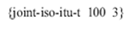 والتي هي نفسها: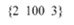 يكون فيها معرف الهوية الفرعي الأول 180 ومعرف الهوية الفرعي الثاني 3. وتكون الشفرة الناتجة كالتالي:_________سلاسل توصيات قطاع الاتصالات الراديوية(يمكن الاطلاع عليها أيضاً في الموقع الإلكتروني http://www.itu.int/publ/R-REC/en)سلاسل توصيات قطاع الاتصالات الراديوية(يمكن الاطلاع عليها أيضاً في الموقع الإلكتروني http://www.itu.int/publ/R-REC/en)السلسلةالعنـوانBO	البث الساتليBO	البث الساتليBR	التسجيل من أجل الإنتاج والأرشفة والعرض؛ الأفلام التلفزيونيةBR	التسجيل من أجل الإنتاج والأرشفة والعرض؛ الأفلام التلفزيونيةBS	الخدمة الإذاعية (الصوتية)BS	الخدمة الإذاعية (الصوتية)BT	الخدمة الإذاعية (التلفزيونية)BT	الخدمة الإذاعية (التلفزيونية)F	الخدمة الثابتةF	الخدمة الثابتةM	الخدمة المتنقلة وخدمة التحديد الراديوي للموقع وخدمة الهواة والخدمات الساتلية ذات الصلةM	الخدمة المتنقلة وخدمة التحديد الراديوي للموقع وخدمة الهواة والخدمات الساتلية ذات الصلةP	انتشار الموجات الراديويةP	انتشار الموجات الراديويةRA	علم الفلك الراديويRA	علم الفلك الراديويRS	أنظمة الاستشعار عن بُعدRS	أنظمة الاستشعار عن بُعدS	الخدمة الثابتة الساتليةS	الخدمة الثابتة الساتليةSA	التطبيقات الفضائية والأرصاد الجويةSA	التطبيقات الفضائية والأرصاد الجويةSF	تقاسم الترددات والتنسيق بين أنظمة الخدمة الثابتة الساتلية والخدمة الثابتةSF	تقاسم الترددات والتنسيق بين أنظمة الخدمة الثابتة الساتلية والخدمة الثابتةSM	إدارة الطيفSM	إدارة الطيفSNG	التجميع الساتلي للأخبارSNG	التجميع الساتلي للأخبارTF	إرسالات الترددات المعيارية وإشارات التوقيتTF	إرسالات الترددات المعيارية وإشارات التوقيتV	المفردات والمواضيع ذات الصلةV	المفردات والمواضيع ذات الصلةملاحظة: تمت الموافقة على النسخة الإنكليزية لهذه التوصية الصادرة عن قطاع الاتصالات الراديوية بموجب الإجراء الموضح في القرار ITU-R 1.الحقلالوصفالطولالمحتويات/النسقالمفتاح (Key)وسم عالمي لتعرف هوية القيمة (Value)16 بايتةالقسم 1.1الطول (Length)طول حقل القيمة (Value)محدد في السجل ذي الصلة أو المتن أو معيار التطبيق، وإن كان الطول متغيراًالقسم 2.1القيمة (Value)القيمة المصاحبة للمفتاح (Key)متغيرالقسم 3.1رقم البايتةالحقلالوصفالطولالمحتوى/النسقرأسية الوسم UL1المعرف OIDمعرف هوية الشيءبايتة واحدةعادة 0x062حجم الوسمUL حجم الوسم UL البالغ 16 بايتةبايتة واحدةعادة 0x0Eمميز الوسم UL3شفرةUL معرفات هوية فرعية متسلسلة ISO وORGبايتة واحدةعادة 0x2B4مميز الجمعية SMPTEمعرف الهوية الفرعي للجمعية SMPTEبايتة واحدةعادة 0x345مميز الفئةمميز يعرف فئة السجل المقصور (قواميس، مثلاً)بايتة واحدةانظر الجدول 36مميز السجليعرف السجل المحدد في فئة ما (مثل قواميس البيانات الشرحية)بايتة واحدةانظر الجدول 37مميز البنيةمميز تغير البنية ضمن مميز السجل المحددبايتة واحدةالقسم 3.1.48رقم الإصدارإصدار سجل محدد يحدد بداية العنصر المحدد مميز العنصربايتة واحدةرقم متزايد16-9مميز العنصرتعرف فريد لعنصر معين في سياق مميز الوسم UL8 بايتاتانظر التوصية والإصدار ذي الصلةمميز الفئةمميز السجلمحدد في:مميز البنيةمراجع خارجية
(إعلامية)البايتة 5البايتة 6البايتة 70x01 - القواميس0x01 - القواميسالقسم 501 - قواميس البيانات الشرحيةالقسم 1.1.50x01~0x7F0x01: SMPTE 335M02 - قواميس المتنالقسم 2.1.50x01~0x7F03 - قواميس التحكمالقسم 3.1.50x01~0x7F04 - قواميس الأنماطالقسم 4.1.50x01~0x7F0x01: Types Draft, CD20030x02 - المجموعات (مجموعات ورزم)0x02 - المجموعات (مجموعات ورزم)القسم 6SMPTE 395M01 - مجموعات شاملةالقسم 1.6، الجدول 40x01~0x7F02 (بالتغيب) - مجموعات عالميةالقسم 2.6، الجدول 6القسم 2.6، الجدول 503 (بالتغيب) - مجموعات محليةالقسم 3.6، الجدول 80x01~0x7F04 (بالتغيب) - رزم متغيرة الطولالقسم 4.6، الجدول 100x01~0x7F05 - رزم محددة الطولالقسم 5.6، الجدول 110x01~0x7F06 - محجوزةالقسم 6.60x01~0x7F03 - الأغلفة والحاويات03 - الأغلفة والحاوياتالقسم 701 - أغلفة وحاويات بسيطةالقسم 1.70x01~0x7F02 - أغلفة وحاويات مركبةالقسم 2.70x01~0x7F04 - عناصر الوسم04 - عناصر الوسمالقسم 8القسم 8سجل عناصر الوسمالقسم 80x01~0x7F0x01: SMPTE 400M05 - معلومات خاصة مسجلة05 - معلومات خاصة مسجلةالقسم 9القسم 9RP2257E - 06 - محجوزة7E - 06 - محجوزةرقم البايتةالحقلالوصفالطولالمحتوى/النسقرأسية الوسم UL1OIDمعرف هوية الشيءبايتة واحدة0x06 عادة2قد الوسم ULقد مقداره 16 بايتة للوسم ULبايتة واحدة0x0E عادةمميز الوسم UL3شفرة الوسم ULتسلسل من معرفات فرعية ISO وORGبايتة واحدة0x2B عادة4مميز الجمعية SMPTEمعرف فرعي للجمعية SMPTEبايتة واحدة0x34 عادة5مميز فئة السجلمجموعات ورزمبايتة واحدة0x02 عادة6مميز السجلمجموعات شاملةبايتة واحدة0x01 عادة7مميز البنيةمميز تغاير البنية داخل سجل المجموعة الشاملةبايتة واحدةيحدد بسجل المجموعة الشاملة أو بتوصية أو ممارسة موصى بها8رقم الصيغةصيغة سجل معين تعرف بداية العنصر المحدد بمميز العنصربايتة واحدةرقم متزايد16-9مميز المجموعة الشاملةتعرف فريد لمجموعة شاملة معينة8 بايتاتانظر مميز المجموعة الشاملةرقم البايتةالحقلالوصفالطولالمحتوى/النسقرأسية الوسم UL1OIDمعرف هوية الشيءبايتة واحدة0x06 عادة2قد الوسم ULقد مقداره 16 بايتة للوسم ULبايتة واحدة0x0E عادةمميز الوسم UL3شفرة الوسم ULتسلسل من معرفات فرعية ISO وORGبايتة واحدة0x2B عادة4مميز الجمعية SMPTEمعرف فرعي للجمعية SMPTEبايتة واحدة0x34 عادة5مميز فئة السجلمجموعات ورزمبايتة واحدة0x02 عادة6مميز السجلمجموعات محليةبايتة واحدةانظر الجدول 67مميز البنيةمميز تغاير البنية داخل سجل المجموعة المحليةبايتة واحدةانظر الملاحظة أسفل الجدول8رقم الصيغةصيغة سجل المجموعة المحلية التي تعرف بداية العنصر المحدد بمميز المجموعة المحليةبايتة واحدةرقم متزايد16-9مميز المجموعة العالميةيحدد موضع المجموعة المحلية داخل بنية تراتبية8 بايتاترقم نشط يحدد البايتات اللازمة لتكوين الجذر المشترك لجميع بطاقات التعريف العالمية (من 2 إلى 8 بايتات)قيمة البايتة 6حقل الطولالوصف0x02المواصفة ASN.1 BER،
تشفير قصير أو طويلأي طول (بالتغيب)0x22بايتة واحدةالطول حتى 2550x42بايتتانالطول حتى 655350x624 بايتاتالطول حتى 1-232رقم البايتةالحقلالوصفالطولالمحتوى/النسقرأسية الوسم UL1OIDمعرف هوية الشيءبايتة واحدة0x06 عادة2قد الوسم ULقد مقداره 16 بايتة للوسم ULبايتة واحدة0x0E عادةمميز الوسم UL3شفرة الوسم ULتسلسل من معرفات فرعية ISO وORGبايتة واحدة0x2B عادة4مميز الجمعية SMPTEمعرف فرعي للجمعية SMPTEبايتة واحدة0x34 عادة5مميز فئة السجلمجموعات ورزمبايتة واحدة0x02 عادة 6مميز السجلمجموعات عالميةبايتة واحدةانظر الجدول 87مميز البنيةمميز تغاير البنية داخل سجل المجموعة العالميةبايتة واحدةيحدد بسجل المجموعة المحلية أو بتوصية أو ممارسة موصى بها8رقم الصيغةصيغة سجل المجموعة العالمية التي تعرف بداية العنصر المحدد بمميز المجموعة العالميةبايتة واحدةرقم متزايدمميز المجموعة المحلية16-9مميز المجموعة المحليةيحدد موضع المجموعة المحلية داخل بنية تراتبية8 بايتاتيحدد بسجل المجموعة المحلية أو بتوصية أو ممارسة موصى بهاقيمة البايتة 6حقل الطولحقل بطاقة التعريف المحليةالوصف0x03المواصفة ASN.1 BER طويل أو قصيربايتة واحدةأي طول (بالتغيب)0x0Bالمواصفة ASN.1 BER طويل أو قصيرالمواصفة ASN.1 OID BER0x13المواصفة ASN.1 BER طويل أو قصيربايتتان0x1Bالمواصفة ASN.1 BER طويل أو قصير4 بايتات0x23بايتة واحدةبايتة واحدةطول حتى 2550x2Bبايتة واحدةالمواصفة ASN.1 OID BER0x33بايتة واحدةبايتتان0x3Bبايتة واحدة4 بايتات0x43بايتتانبايتة واحدةطول حتى 655350x4Bبايتتانالمواصفة ASN.1 OID BER0x53بايتتانبايتتان0x5Bبايتتان4 بايتات0x634 بايتاتبايتة واحدةطول حتى 1-2320x6B4 بايتاتالمواصفة ASN.1 OID BER0x734 بايتاتبايتتان0x7B4 بايتات4 بايتاتقيمة البايتة 6حقل الطولحقل بطاقة التعريف المحليةالوصفقيمة البايتة 6رأسية الوسم UL1OIDمعرف هوية الشيءبايتة واحدة0x06 عادة2قد الوسم ULقد مقداره 16 بايتة للوسم ULبايتة واحدة0x0E عادةمميز الوسم UL3شفرة الوسم ULتسلسل من معرفات فرعية ISO وORGبايتة واحدة0x2B عادة4مميز الجمعية SMPTEمعرف فرعي للجمعية SMPTEبايتة واحدة0x34 عادة5مميز فئة السجلمجموعات ورزمبايتة واحدة0x02 عادة6مميز السجلمميز الرزمة متغيرة الطولبايتة واحدةانظر الجدول 107مميز البنيةمميز تغاير البنية داخل سجل رزم متغيرة الطولبايتة واحدةيحدد بسجل رزم متغيرة الطول أو بتوصية أو ممارسة موصى بها8رقم الصيغةصيغة سجل الرزمة متغيرة الطول الذي يعرف بداية العنصر المحدد بمميز الرزمة متغيرة الطولبايتة واحدةرقم متزايدمميز الرزمة متغيرة الطول16-9مميز الرزمة متغيرة الطوليحدد موضع الرزمة متغيرة الطول في بنية تراتبية8 بايتاتيحدد بسجل رزم متغيرة الطول أو بتوصية أو ممارسة موصى بهاقيمة البايتة 6حقول الطولالوصف0x04المواصفة ASN.1 BER طويل أو قصيرأي طول (بالتغيب)0x24بايتة واحدةالطول حتى 2550x44بايتتانالطول حتى 655350x644 بايتاتالطول حتى 1-232رقم البايتةالحقلالوصفالطولالمحتوى/النسقرأسية الوسم UL1OIDمعرف هوية الشيءبايتة واحدة0x06 عادة2قد الوسم ULقد مقداره 16 بايتة للوسم ULبايتة واحدة0x0E عادةمميز الوسم UL3شفرة الوسم ULتسلسل من معرفات فرعية ISO وORGبايتة واحدة0x2B عادة4مميز الجمعية SMPTEمعرف فرعي للجمعية SMPTEبايتة واحدة0x34 عادة5مميز فئة السجلمجموعات ورزمبايتة واحدة0x02 عادة6مميز السجلرزم محددة الطولبايتة واحدة0x05 عادة7مميز البنيةمميز تغاير البنية داخل سجل الرزم محددة الطولبايتة واحدةرقم متزايد8رقم الصيغةصيغة سجل الرزمة محددة الطول الذي يعرف بداية العنصر المحدد بمميز الرزمة محددة الطولبايتة واحدةرقم متزايدمميز الرزمة محددة الطول16-9مميز الرزمة محددة الطوليحدد موضع الرزمة محددة الطول في بنية تراتبية8 بايتاتيُحدد بسجل الرزمة محددة الطول وتوصية أو ممارسة موصى بهارقم البايتةالحقلالوصفالطولالمحتوى/النسقرأسية الوسم UL1OIDمعرف هوية الشيءبايتة واحدة0x06 عادة2قد الوسم ULقد مقداره 16 بايتة للوسم ULبايتة واحدة0x0E عادةمميز الوسم UL3شفرة الوسم ULتسلسل من معرفات فرعية ISO وORGبايتة واحدة0x2B عادة4مميز الجمعية SMPTEمعرف فرعي للجمعية SMPTEبايتة واحدة0x34 عادة5مميز فئة السجلعلامات وسمبايتة واحدة0x04 عادة6مميز السجلسجل محدد لعلامات الوسمبايتة واحدةرقم متزايد7مميز البنيةمميز تغاير البنية داخل سجل علامات الوسمبايتة واحدةرقم متزايد8رقم الصيغةصيغة سجل علامات الوسم التي تعرف بداية العنصر المحدد بمميز الوسمبايتة واحدةرقم متزايدمميز الوسممن 16~9مميز الوسميحدد موضع علامات الوسم في بنية تراتبية8 بايتاتيُحدد بسجل علامات الوسم وتوصية أو ممارسة موصى بهاالمحتويات
(Contents)
81340316الطول
(Length)
0316الشيء (Object)
معرف الهوية (IDENTIFIER)
0616